A Regression Analysis with Laboratory Validation for the use of Reverse Micelles to Achieve Desired Nano-Sized Catalytically Active Sites Karishma Piler, Ashik Mahmud, and Tracy J Benson*Dan F. Smith Department of Chemical Engineering, Lamar University, P.O. Box 10053, Beaumont, TX 77710*Author to whom correspondence should be addressed, Phone: 1-409-880-7536; Email: tracy.benson@lamar.eduSupplementary MaterialTable 1 Range of the values for the dependent and independent variables taken for the regression analysisTable 2 Types of surfactants used in the regression analysis Table 3 Types of solvents used in the regression analysisMultiple Linear Regression – Least Squares Method ResultsData used in regression analysisVariablesRange Particle Size, nm1.6 - 500Water/Surfactant Molar Ratio (W)0.33 - 40Reaction Time, h0.5 - 15Surfactant Concentration, M0.03 – 0.9Surfactant NameStructurePropertiesTriton X -100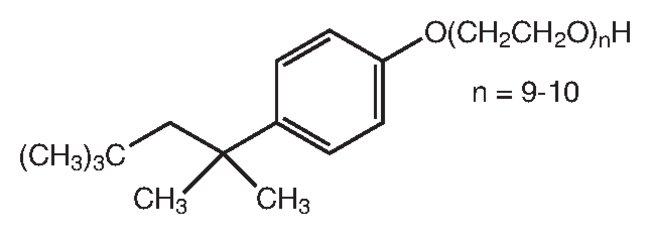 Non-ionic Molar mass: 647 g/molCetrimonium bromide (CTAB)(C19H42BrN)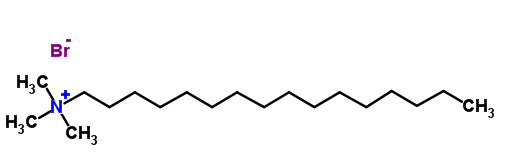 CationicMolar mass: 364 g/molBis(2-ethylhexyl)-sulfosuccinate sodium salt (AOT)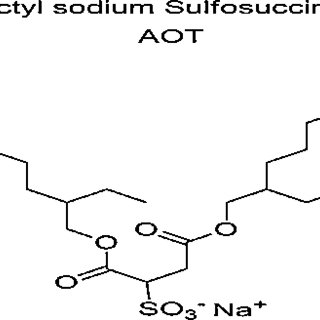 AnionicMolar mass: 445 g/molBrij 30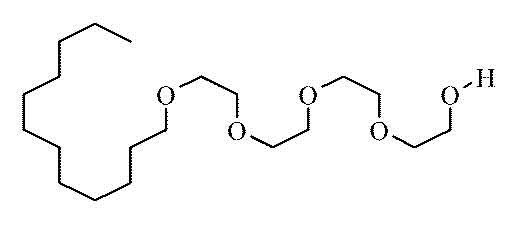 Non-ionicMolar mass: 362 g/molIgepal CO-520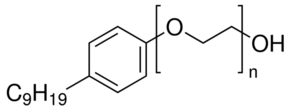 Non-ionicMolar mass: 441 g/molCetylpyridinium bromide (CPB)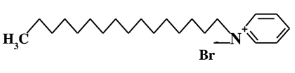 CationicMolar mass: 340 g/molSolvent NameStructurePropertiesCyclohexane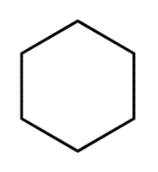 Molar mass: 84 g/molDensity: 779 kg/m3Isooctane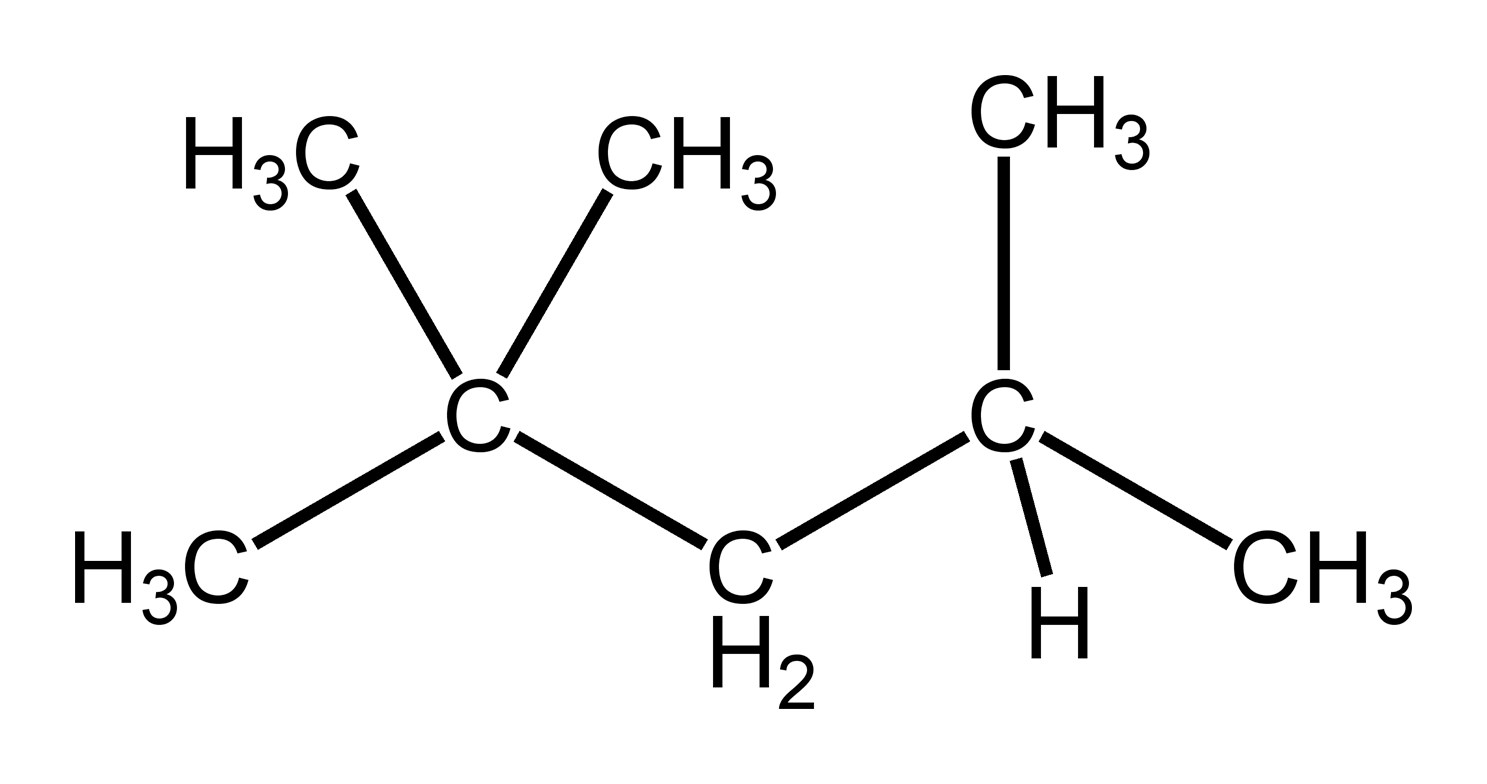 Molar mass: 114 g/molDensity: 690 kg/m3n-hexanol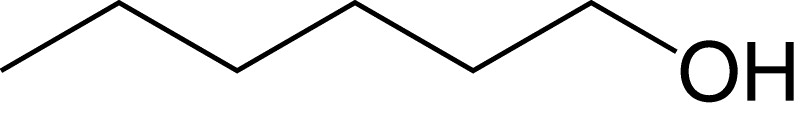 Molar mass: 102 g/molDensity: 820 kg/m3 at 20˚Cn-hexane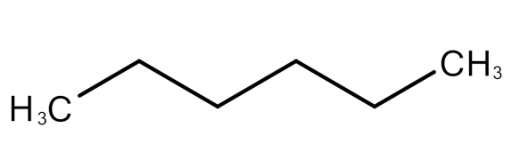 Molar mass: 86 g/molDensity: 655 kg/m3n-heptane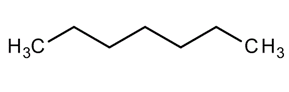 Molar mass: 100 g/molDensity: 684 kg/m3n-octane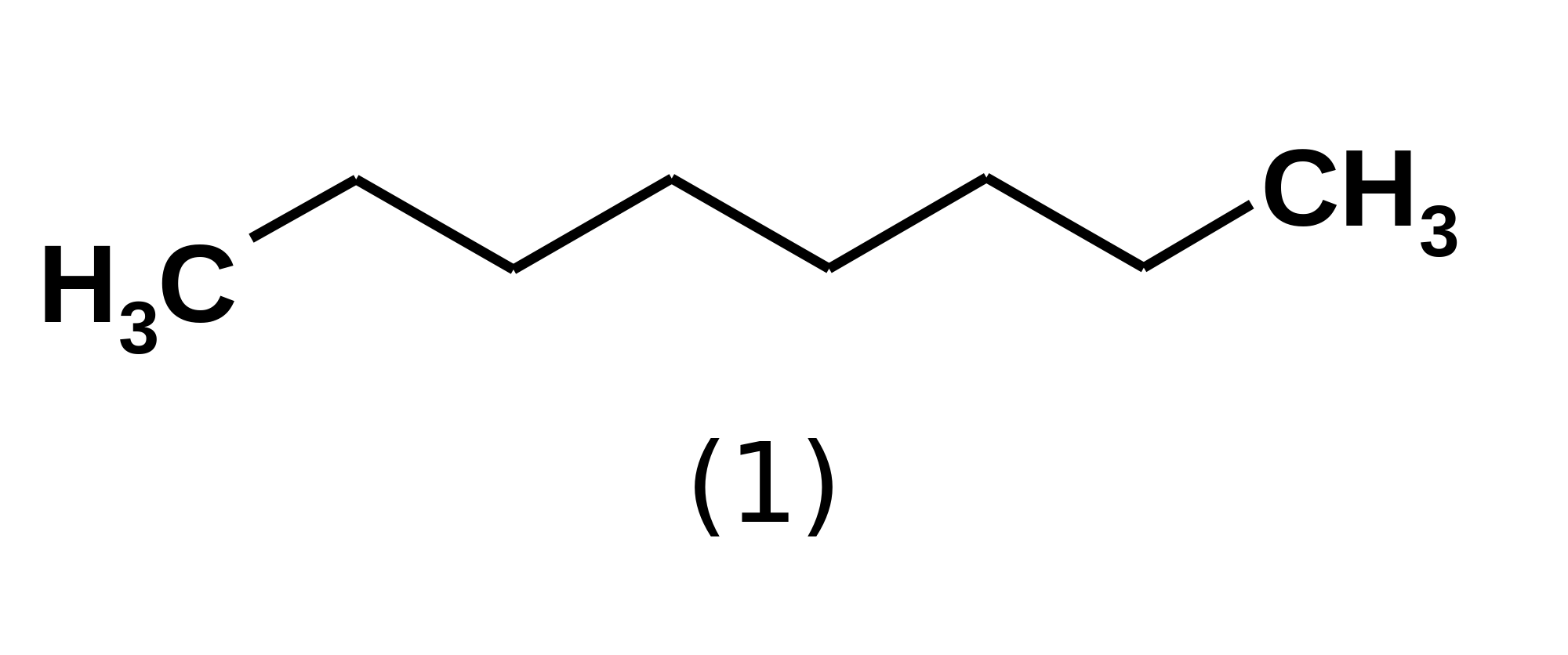 Molar mass: 114 g/molDensity: 703 kg/m3Regression StatisticsMultiple R0.9562R Square0.9144Adjusted R Square0.8918Standard Error40.9707Observations68ANOVAdfSSMSFSignificance FRegression14950428.3267887.740.4433.07E-23Residual5388965.791678.6Total671039394.11CoefficientsStd Errort StatP-valueLower 95%Upper 95%Lower 95.0%Upper 95.0%Intercept258.34580.8583.1950.002496.164420.52596.164420.525X1, Water/ surfactant ratio, (W)5.9232.1922.7030.00921.52810.3191.52810.319X2, W*(Reaction Time)-1.4360.596-2.4110.0194-2.631-0.242-2.631-0.242X2^2, (W*(Reaction Time))^20.0090.0023.6230.00070.0040.0140.0040.014X3, Surfactant Conc, (M)-198.31565.682-3.0190.0039-330.056-66.574-330.056-66.574X4, Triton X-100-471.65195.663-4.9308.48E-06-663.526-279.776-663.526-279.776X5, CTAB-240.67456.641-4.2490.0001-354.281-127.067-354.281-127.067X6, AOT-441.18674.000-5.9622.08E-07-589.611-292.761-589.611-292.761X7, OP-4-254.83060.071-4.2420.0001-375.318-134.342-375.318-134.342X8, Brij 30-220.73475.043-2.9410.0048-371.252-70.217-371.252-70.217X9, Igepal CO-520-454.844105.017-4.3310.0001-665.481-244.207-665.481-244.207X10, Cyclohexane244.98284.4022.9030.005475.694414.27175.694414.271X11, Isooctane233.49744.7435.2193.06E-06143.755323.240143.755323.240X12, n-Hexanol102.81687.0251.1810.2427-71.733277.365-71.733277.365X13, (x)ane,(x=C6,C7,C8)59.32656.6411.0470.2997-54.281172.933-54.281172.933Metal Y, Particle Diameter, (nm)X1, water/ surfactant ratio, (W)X2, W*(Reaction Time)X2^2, (W*(Reaction Time))^2X3, Surfactant Conc, (M)X4, Triton X-100X5, CTABX6, AOTX7, OP-4X8, Brij 30X9, Igepal CO-520X10, CyclohexaneX12, n-HexanolX11, IsooctaneX13, n-hexaneSurfactant NameSolventRefNi81390.11000001000Triton X-100CyclohexaneKumar et al., 2013Ni1639810.11000001000Triton X-100CyclohexaneKumar et al., 2013Ni295152250.11000001000Triton X-100CyclohexaneKumar et al., 2013Ni597214410.11000001000Triton X-100CyclohexaneKumar et al., 2013Ni689277290.11000001000Triton X-100CyclohexaneKumar et al., 2013Ni81113310890.11000001000Triton X-100CyclohexaneKumar et al., 2013Ni65152250.11000001000Triton X-100CyclohexaneKumar et al., 2013Ni65152250.11000001000Triton X-100CyclohexaneKumar et al., 2013Ni305152250.11000001000Triton X-100CyclohexaneKumar et al., 2013Ni325152250.11000001000Triton X-100CyclohexaneKumar et al., 2013Ni335152250.11000001000Triton X-100CyclohexaneKumar et al., 2013Ni8.211111210.90100000100CTABn-hexanolChen et al., 2000Ni5.811111210.80100000100CTABn-hexanolChen et al., 2000Ni14.313.813.8190.440.90100000100CTABn-hexanolChen et al., 2000Ni4.613.813.8190.440.80100000100CTABn-hexanolChen et al., 2000NiO91390.11000001000Triton X-100CyclohexaneKumar et al., 2013NiO1339810.11000001000Triton X-100CyclohexaneKumar et al., 2013NiO205152250.11000001000Triton X-100CyclohexaneKumar et al., 2013NiO397214410.11000001000Triton X-100CyclohexaneKumar et al., 2013NiO869277290.11000001000Triton X-100CyclohexaneKumar et al., 2013NiO110113310890.11000001000Triton X-100CyclohexaneKumar et al., 2013NiO85152250.11000001000Triton X-100CyclohexaneKumar et al., 2013NiO75152250.11000001000Triton X-100CyclohexaneKumar et al., 2013NiO275152250.11000001000Triton X-100CyclohexaneKumar et al., 2013NiO335152250.11000001000Triton X-100CyclohexaneKumar et al., 2013NiO365152250.11000001000Triton X-100CyclohexaneKumar et al., 2013Ni(OH)21552.56.250.11000001000Triton X-100CyclohexaneHarish et a., 2011Ni(OH)212105250.11000001000Triton X-100CyclohexaneHarish et a., 2011Ni(OH)222157.556.250.11000001000Triton X-100CyclohexaneHarish et a., 2011Ni(OH)240040120144000.030100001000CTABCyclohexaneCao et al., 2007Ni(OH)250040120144000.030100001000CTABCyclohexaneCao et al., 2007C2NiO43012180324000.11000001000Triton X-100CyclohexaneSharma et al., 2015C2NiO430012180324000.10100000010CTABisooctaneSharma et al., 2015C2NiO410046036000.10100000010CTABisooctaneSharma et al., 2015C2NiO42008120144000.10100000010CTABisooctaneSharma et al., 2015C2NiO450012180324000.10100000010CTABisooctaneSharma et al., 2015C2NiO450016240576000.10100000010CTABisooctaneSharma et al., 2015C2NiO410012180324000.10100000000CTABn-heptaneSharma et al., 2015ZnS:Ni2+2.5177490.10010000010AOTisooctaneIbrahim et al., 2017Ni1002240.150010000010AOTisooctaneGornostaeva et al., 2008NiO202240.150010000010AOTisooctaneGornostaeva et al., 2008C2NiO640012180324000.10000000001CPBn-hexaneSharma et al., 2015Ni oxalte22512180324000.50100000010CTABisooctaneVidya et al., 2008Ni oxalte11012180324000.50100000001CTABn-hexaneVidya et al., 2008Ni oxalte512180324000.61000001000Triton X-100CyclohexaneVidya et al., 2008NiO5012180324000.50100000001CTABn-hexaneVidya et al., 2008NiO2012180324000.61000001000Triton X-100CyclohexaneVidya et al., 2008Ag-Ni503390.10001000001OP-4n-hexaneXia et al., 2010Ag-Ni10011111210.10001000001OP-4n-hexaneXia et al., 2010Ni1.91121440.11000001000Triton X-100CyclohexaneCheney et al., 2010Pt-Ni1.61121440.11000001000Triton X-100CyclohexaneCheney et al., 2010Ni oxalte H25012144207360.40100000010CTABisooctaneAhmad et al., 2011Ni-Zn Ferrite28.78.775.690.80100000100CTABn-hexanolUskokovic et al., 2004 Ni-Zn Ferrite48.78.775.690.80100000100CTABn-hexanolUskokovic et al., 2004Ni8.533612960.10000100000Brij 30n-octaneChen et al., 2008Ni1056036000.10000100000Brij 30n-octaneChen et al., 2008Ni1578470560.10000100000Brij 30n-octaneChen et al., 2008Ni239108116640.10000100000Brij 30n-octaneChen et al., 2008Ni3111132174240.10000100000Brij 30n-octaneChen et al., 2008Ni-Au12.99108116640.10000100000Brij 30n-octaneChen et al., 2008Ni-Au21.611132174240.10000100000Brij 30n-octaneChen et al., 2008Ni-Au8.878470560.10000100000Brij 30n-octaneChen et al., 2008NiO39.090.661.321.74240.10000011000Igepal CO-520CyclohexaneUsman et al., 2016NiO27.580.661.321.74240.10000011000Igepal CO-520CyclohexaneUsman et al., 2016NiO32.080.5110.10000011000Igepal CO-520CyclohexaneUsman et al., 2016NiO26.40.5110.10000011000Igepal CO-520CyclohexaneUsman et al., 2016NiO31.360.330.660.43560.10000011000Igepal CO-520CyclohexaneUsman et al., 2016NiO24.550.330.660.43560.10000011000Igepal CO-520CyclohexaneUsman et al., 2016